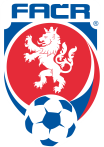 FOTBALOVÁ ASOCIACE ČESKÉ REPUBLIKY OKRESNÍ FOTBALOVÝ SVAZ V CHEBUDisciplinární komiseKarlova 32, 350 02 CHEBtel. 354430382, mobil 603756533, e-mail:vvsuch@quick.cz V Chebu dne 8. září 2021Rozhodnutí Disciplinární komise Okresního fotbalového svazu v Chebu ve věci podezření ze spáchání disciplinárního přečinu rozhodla takto:1. Petr Demeter, ID 82030706 (FC Milhostov), je vinen disciplinárním přečinem vyloučení pro druhé napomenutí podle § 46 odst. 1 Disciplinárního řádu FAČR, kterého se dopustil při utkání č. 2021411A1A0401 dne 05.09.2021a ukládá se mu podle § 13 odst. 1 písm. b) a podle § 46 odst. 2 DŘ místo uložení zákazu závodní činnosti peněžitá pokuta ve výši 500 Kč.2. Roman Černý, ID 71110146 (TJ Hranice), je vinen disciplinárním přečinem narušení řádného průběhu hry podle § 43 odst. 1 Disciplinárního řádu FAČR, kterého se dopustil při utkání č. 2021411A1A0404 dne 05.09.2021a ukládá se mu podle § 13 odst. 1 písm. e) a podle § 43 odst. 1 DŘ disciplinární trest zákazu závodní činnosti na dvě soutěžní utkání nepodmíněně počínaje dnem 6. září 2021.3. Podle § 39 odst. 1 Disciplinárního řádu FAČR se podmíněně upouští od výkonu zbytku trestu zákazu závodní činnosti, který byl uložen rozhodnutím ze dne 01.09.2021 Jiřímu Mourovi, ID 91030843 (FC Milhostov), za disciplinární přečin tělesného napadení podle § 48 odst. 1 Disciplinárního řádu FAČR na čtyři soutěžní utkání nepodmíněně počínaje dnem 23. srpna 2021. Nevykonaná výměra zbytku trestu činí dvě soutěžní utkání. Zkušební doba se stanoví na dva měsíce a počíná dnem právní moci tohoto rozhodnutí. Dopustí-li se potrestaný v době podmíněného upuštění od výkonu zbytku trestu disciplinárního přečinu, rozhodne disciplinární komise o tom, že se zbytek trestu vykoná.Poplatky za projednání disciplinárního řízení jsou stanoveny v příloze č. 1 Disciplinárního řádu FAČR.Odůvodnění rozhodnutí se v souladu s ustanovením § 101a odst. 1 DŘ nevyhotovuje.Poučení: Proti tomuto rozhodnutí je možno podat odvolání do pěti dnů ode dne jeho doručení, a to k výkonnému výboru Okresního fotbalového svazu v Chebu (104 odst. 1 DŘ). Dnem doručení je den zveřejnění tohoto rozhodnutí na úřední desce. Odvolání musí obsahovat náležitosti stanovené v ustanovení § 107 odst. 1 DŘ.Mgr. Václav Sýkora, MBApředseda DK OFS v Chebu 